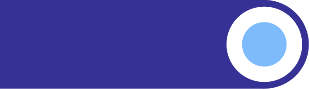 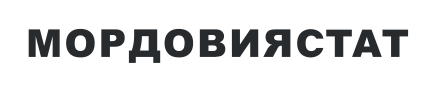 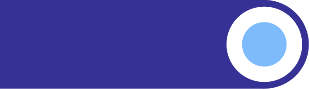 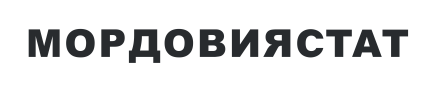 ОБ ИНДЕКСЕ ПОТРЕБИТЕЛЬСКИХ ЦЕН В РЕСПУБЛИКЕ МОРДОВИЯ В ЯНВАРЕ 2024 ГОДАИндекс потребительских цен в январе 2024 года к предыдущему месяцу составил 101,0% (справочно: в январе 2023 года к предыдущему месяцу – 100,5%).  Индексы потребительских цен , %Цены на продовольственные товары в целом за месяц повысились на 1,3%. В январе цены на плодоовощную продукцию изменились следующим образом: огурцы свежие стали дороже на 30,4%, виноград – на 17,7%, помидоры свежие – на 17,0%, морковь – на 16,5%, капуста белокочанная свежая – на 13,9%, картофель – на 11,2%, чеснок – на 8,8%, лук репчатый – на 7,7%, яблоки – на 7,0%, свекла столовая – на 5,6%, груши – на 5,3%, бананы – на 4,8%, сухофрукты – на 4,1%, грибы свежие – на 2,8%, орехи – на 2,3%, ягоды замороженные – на 0,3%. В свою очередь на 7,1% стали дешевле апельсины, на 3,2% – зелень свежая, на 2,7% – овощи замороженные, на 1,4% – лимоны. В январе среди прочих наблюдаемых продовольственных товаров наибольшее повышение цен отмечено на ужин и обед в ресторане на 5,5% и 3,8% соответственно, соль поваренную пищевую – на 3,5%, масло оливковое и сухие приправы, специи – на 3,3%, карамель, рыбу живую и охлажденную, горох и фасоль – на 3,1%, филе сельди соленое – на 3,0%, сливки питьевые и овсяные хлопья «Геркулес» – на 2,8%, маргарин - на 2,7%, сыры твердые, полутвердые и мягкие – на 2,6%, шоколад – на 2,4%, кисломолочные продукты и кулинарные изделия из птицы – на 2,3%, рыбу мороженую неразделанную и яйца куриные – на 2,2%, мед пчелиный натуральный, рыбу охлажденную и мороженую разделанную лососевых пород и напитки газированные – на 2,0%, бараночные изделия и пельмени, манты, равиоли – на 1,9%, мясокопчености, консервы мясные, колбасу сырокопченую, конфеты шоколадные натуральные и с добавками – на 1,8%. В то же время подешевели: кальмары мороженые – на 3,5%, свинина бескостная – на 3,0%, куры охлажденные и мороженые – на 2,6%, мука пшеничная – на 2,1%, зефир, пастила  и сахар – песок – на 2,0%, хлопья из злаков (сухие звтраки) – на 1,9%, йогурт – на 1,8%, пряники, жевательная резинка и вермишель – на 1,7%, сухие супы в пакетах и крупа гречневая – ядрица – на 1,5%, икра лососевых рыб, отечественная и кофе натуральный растворимый – на 1,4%, печень говяжья, свиная – на 1,3%, творожок детский – на 1,2%, варенье, джем, повидло – 1,1%.  В январе цены на непродовольственные товары в среднем за месяц выросли на 0,6%. Здесь наиболее всего подорожали: паста зубная – на 5,7%, термометр медицинский электронный стандартный – на 5,6%, газета в розницу – на 4,7%, коньки – на 3,7%, пена для бритья и аппарат для измерения артериального давления электронный – на 3,5%, триммер – на 3,2%, электропылесос напольный – на 3,0%, кровать для новорожденных – на 2,8%, щетка зубная – на 2,6%, плитка керамическая, облицовочная для внутренних работ – на 2,5%, компьютер планшетный и коляска для новорожденного – на 2,4%, телефонный аппарат стационарный – на 2,2%, жидкие чистящие и моющие средства и легковой автомобиль импортный подержанный – на 2,1%,  санитарно – гигиеническая маска (медицинская), футболка детская и юбка женская из полушерстяных  или смесовых тканей – на 2,0%, смартфон, шкаф – вешалка для прихожей, носки, гольфы женские, туалетная вода, комплект столовых приборов, часы наручные и салфетки влажные – на 1,9%. Вместе с тем, снизились цены на порошок стиральный на 2,5%, машину стиральную автоматическую и подгузники детские бумажные – на 2,0%, землю для растений – на 1,7%, тушь для ресниц – на 1,5%, пальто женское демисезонное из шерстяных или полушерстяных тканей – на 1,4%, бумагу туалетную – на 1,2%, лопату садовую и ковер, ковровое покрытие (палас) синтетический – на 1,1%, пеленки для новорожденных, пальто женское меховое и дубленку, электроутюг – на 1,0%, брюки женские из полушерстяных или смесовых тканей, джемпер женский, игрушки мягкие, моноблок и компьютер персональный переносной (ноутбук) – на 0,9%. На бензин автомобильный цены повысились на 0,7%, на дизельное топливо – на 0,4%, на газовое моторное топливо снизились на 6,6%.В январе цены на медикаменты повысились на 1,5%. В данной группе товаров наиболее подорожали: валидол – на 9,2%, фосфоглиф и ренгалин – на 4,1%, алмагель – на 4,0%, энтеросгель – на 3,9%, осельтамивир (номидес) и валерианы экстракт – на 3,8%, синупрет – на 3,6%, анальгин отечественный – на 3,5%, поливитамины и канефрон Н – на 3,2%, амброксол – на 3,1%, комбинированные анальгетики и глицин – на 2,8%, эуфиллин и эргоферон – на 2,7%, амлодипин, цитрамон и таурин – на 2,6%, нимесулид – на 2,5%, кеторол Экспресс – на 2,4%. Одновременно подешевели: афобазол – на 2,6%, сульфацетамид – на 1,5%, омепразол и азитромицин – на 1,0%, магне В6 и супрастин – на 0,8%, йод – на 0,6%, перекись водорода – на 0,2%, панкреатин – на 0,1%, В январе 2024 года индекс цен на услуги составил 100,9%. Наиболее заметно повысились тарифы на оформление доверенности в нотариальной конторе на 64,5%, поездку на отдых на Черноморское побережье России – на 13,9%, поездки в отдельные страны Юго – Восточной Азии – на 13,5%, проезд в купейном вагоне скорого нефирменного поезда дальнего следования – на 13,4%, клинический осмотр животного – на 13,2%, плату за пользование потребительским кредитом – на 9,1%, прививку животного – на 9,0%, дом отдыха, пансионат – на 8,4%, начальный курс обучения вождению легкового автомобиля – на 8,0%, %, проезд в купейном вагоне скорого фирменного поезда дальнего следования – на 5,9%, поездку в Беларусь – на 5,8 экскурсионные туры по России – на 5,1%, проезд в междугороднем автобусе – на 4,6%, удаление зуба под местным обезболиванием – на 4,4%, проезд в такси – на 4,3%, взносы на капитальный ремонт – на 4,0%, санаторий и абонентскую плату за радиотрансляционную точку – на 3,7%, проживание в гостинице 4*-5* - на 3,6%, клубную карту в фитнес – клуб – на 2,6%, лечение кариеса – на 2,2%, стрижку модельную в мужском зале – на 1,9%.   В свою очередь снизились цены на поездки: на отдых в Турцию – на 16,5%, в отдельные страны Средней Азии – на 14,8%, на отдых В ОАЭ – на 4,8%, на отдых в Египет – на 3,8%, в страны Закавказья – на 0,2%. Среди прочих услуг снижение цен отмечено на полет в салоне экономического класса самолета на 10,7%, годовую стоимость полиса добровольного страхования легкового автомобиля от стандартных рисков (КАСКО) – на 1,0%. Январь 2024 г. кЯнварь 2024 г. кдекабрю 2023 г.январю 2023 г.Все товары и услуги100,98106,27в том числе:продовольственные товары101,29106,57из них:продовольственные товары (без алкогольных напитков)101,44107,43продовольственные товары (без овощей, картофеля и фруктов)100,45104,36плодоовощная продукция, включая картофель109,25130,78алкогольные напитки100,03100,19Непродовольственные товары100,59105,32из них:бензин автомобильный100,69106,53медикаменты101,47108,73Услуги населению100,86106,92